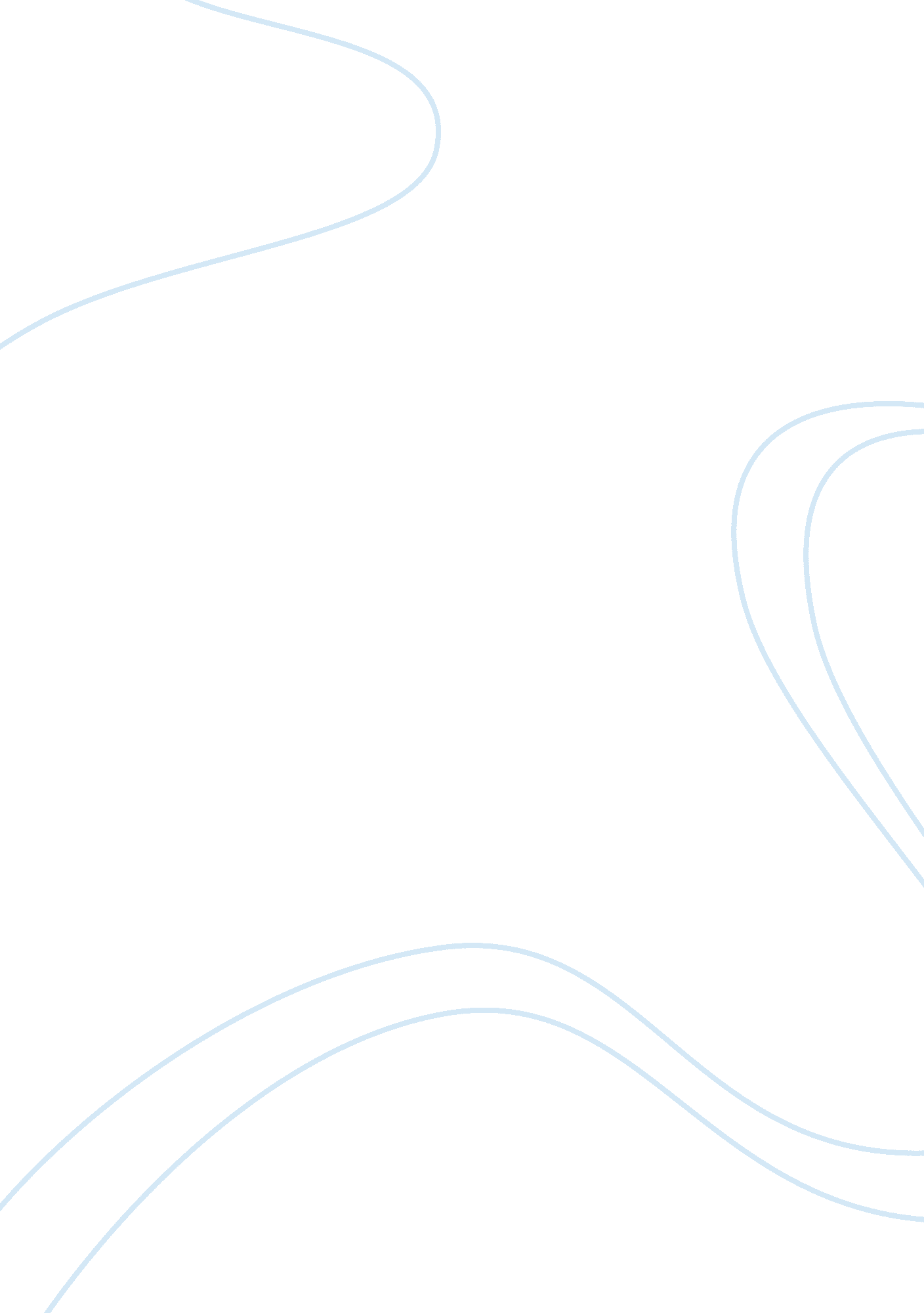 University of new haven, soccer, moving to another town, upbeat program that help...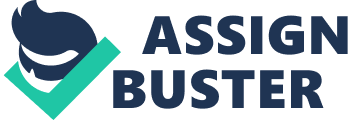 ON THE OF NEW HAVEN A private, comprehensive, suburban which boasts of enrolling approximately 4, 649 and located in West Haven, Connecticut, is the University Of New Haven (UNH). It is located in a sprawling lawn of 84 acres and offers more than 100 programs in associate’s, bachelor’s, and master’s degrees. (Wikipedia. Main page) 
The University of New Haven’s Criminal Justice Program has unique features in the sense that is one of the oldest, largest and best-known programs in criminal justice in the United States. (Official Website of the University of New Haven) It is considered the 2nd largest private provider of Protective Services Education which offers a unique combination of forensic science with criminal justice. 
At least 121 credits are required for a student to earn the BS degree in criminal justice. The most rewarding professions, a graduate of this course can look forward to, are employment in any of the following prestigious institutions: the FBI, the DEA, ATF, the Secret Service, and the U. S. Dept. of the Treasury Border Patrol Military Police, CID IRS, CID, and the CIA. 
ON PLAYING SOCCER 
Being a student of UNH offers a lot of opportunities and privileges. The student can opt to join several sports activities, of which, soccer is one of them. 
UNH actually “ sponsors 17 variety sports (8 men’s, 9 women’s) which compete at the NCAA Division II level in the prestigious Northeast-10 Conference” (Official Website of University of New Haven). At UNH, the administrators have explicitly emphasized the importance of a holistic approach to the development of the athlete’s life. Opportunities are continuously provided for “ academic achievement, learning in high-level athletic competition and development of positive societal attitude in service to the community”. (Official Website of University of New Haven) 
ON POLISH SCHOOL 
The existence of a Polish School dates back to the heirs of Poland wanting to keep their culture, tradition, and heritage intact. The basic teachings include learning the language, literature, geography, history of Poland; as well as the traditional Polish folk dances, songs and catechetical lessons. (Walnut Creek United Methodist Church). The regular session in a Polish school is approximately 21 Saturdays within the school year. The program usually encourage the participation of the parents in activities which would 
ensure their children’s involvement and support to the school’s various activities. 
ON PLAYING THE PIANO 
With the onset of the internet age, playing the piano is really as easy as ABC. There are a variety of online keyboard lessons and even free online instructions. Lessons vary depending on the level of the student’s expertise – from beginners to advance. (Free On-Line Piano Lessons Copyright@Gregory D. Ramsey 1996 – 2005) 
ON THE UPBEAT PROGRAM 
Not everybody knows what an upbeat program means. “ Upbeat is an outreach program sponsored by the Music Learning Community at Northwestern University”. (UPBEAT! Program, Marsh Stevens, BALM Ministries) There are several upbeat programs available in the United States, among which are located in the following areas: 
St. Andrew’s/Northwestern University (Community Music School); McGaw YMCA (Broadway Jr.); and North Shore New Horizon’s Band. These programs offer piano and voice lessons for talented and deserving students. 
ON MOVING TO ANOTHER TOWN 
Transferring to a new environment has always been viewed as a very stressful situation. One would have to face a load of activities including packing your things, saying good-bye to friends, adjusting to the new environment. 
Actually, the ability to adapt and adjust depends on the personalities of the people moving to a new town (or a new home, or school). There are some who do not fear change. Some welcome this change with open arms. It comes easy especially when you look at the bright side of the situation. There is great enthusiasm and excitement to meet new friends and create new experiences. Being able to move on is just another step in the ladder of life. Look at it as a journey – a learning experience which would definitely add to your accomplishments in life. 
WORKS CITED: 
University of New Haven, www. newhaven. edu 
University of New Haven – Wikipedia, the free encyclopedia, en. wikipedia. org/wiki/University_Of_New_Haven 
For Parents, polishschool. org 
Free On-Line Piano Lessons Copyright@Gregory D. Ramsey 1996 – 2005, www. freeonlinepianolessons. com 
UPBEAT! Program, Marsha Steven, BALM Ministries, www. balmministries. com/upbeat. htm 